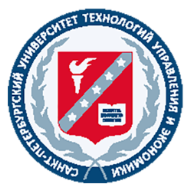 САНКТ-ПЕТЕРБУРГСКИЙ УНИВЕРСИТЕТ ТЕХНОЛОГИЙ УПРАВЛЕНИЯ И ЭКОНОМИКИIV Национальная (российская) научно-практическая конференция «ТРАНСФОРМАЦИЯ БИЗНЕСА И ОБЩЕСТВЕННЫХ ИНСТИТУТОВ В УСЛОВИЯХ ЦИФРОВИЗАЦИИ ЭКОНОМИКИ»Уважаемые коллеги!26-27 мая 2022 г. Санкт-Петербургский университет технологий управления и экономики проводит IV национальную (российскую) научно-практическую конференцию. Цель конференции: развитие коммуникационной площадки обсуждения теоретических и прикладных вопросов, связанных с исследованием влияния цифровой экономики на трансформацию бизнеса, университетов, государственных структур и общественных институтов.Основные вопросы, которые будут обсуждаться на конференции:Трансформация существующих и развитие новых бизнес-моделей организаций и стратегий бизнеса под влиянием информационных технологий.Подготовка квалифицированных кадров для цифровой экономики: требования рынка труда VS возможности университетов.Стратегии и практики импортозамещения в области информационных технологий: проблемы и перспективы.Формат проведения конференции: смешанный (онлайн, офлайн). Конференция будет проводиться на платформе MS Teams с онлайн-трансляцией на YouTube.Участники конференции: представители зарубежного и российского академического сообщества, бизнес-структур, в т.ч. ИТ-рынка, органов государственной власти и общественных институтов.Форма участия: очная в смешанном формате (оффлайн, онлайн), заочная.Место проведения: 1-й день: г. Санкт-Петербург, Точка кипения, пр. Медиков, 3; 2-день: г. Санкт-Петербург, Санкт-Петербургский университет технологий управления и экономики, Лермонтовский, 44, ауд. 307.По результатам работы будет выпущен сборник статей (электронный), размещенный в наукометрической базе РИНЦ. Сборнику присваиваются библиотечные индексы УДК, ББК, международный стандартный номер (ISBN). Стоимость публикации составляет 1 500 руб. Стоимость сертификата 250 руб.Для регистрации необходимо заполнить форму: https://forms.gle/TmJNWz62G2LDb4Y69. Заявки на участие и статьи в электронном виде принимаются в оргкомитет конференции до 13 мая 2022 г., tboi_umte@mail.ru. Оргкомитет вправе отклонить статью, если она не соответствует нижеперечисленным требованиям, а также, если тематика статьи не соответствует тематике конференции.Объем публикации не более пяти страниц. Обязательная проверка в «Антиплагиат», оригинальность текста должна составлять не менее 70%. Требования к оформлению статей представлены в Приложении. Контактная информация: СПбУТУиЭ, Институт экономики, менеджмента и информационных технологий, Лермонтовский пр., д. 44, каб. 413-в, тел.: (812) 575-02-85, научный сотрудник института Борисова Татьяна Александровна tboi_umte@mail.ru Приложение ТРЕБОВАНИЯ К ОФОРМЛЕНИЮ СТАТЕЙЭлектронная версия статьи представляется в текстовом редакторе MS Word с расширением *.doc или *.docx. Имя файла – фамилия автора на русском языке (пример: Иванов_ИИ.doc);Параметры страницы: строчные буквы, шрифт – кегль 12, гарнитура шрифта – «Times New Roman», межстрочный интервал – 1, все поля – 2,5 см. Абзац - 1,25 см – отступ красной строки, выравнивание по ширине, страницы без нумерации;Рисунки и таблицы обозначаются «Рисунок 1. Название» или «Таблица 1. Название»структура статьи:фамилия инициалы (соавторов), ученая степень, ученое звание, должность: курсив, выравнивание по правому краю страницы;место работы курсив, выравнивание по правому краю страницы;город, страна курсив, выравнивание по правому краю страницы;название статьи: прописные, полужирный, выравнивание по центру страницы;аннотация: на русском языке: 3 – 5 предложений, курсив, выравнивание по ширине страницы; ключевые слова: 3 – 5 слов, выравнивание по ширине страницы; Основной текст: выравнивание по ширине страницы; переносы не допускаются;Список источников: заголовок полужирный, выравнивание по центру страницы; нумерованный список – нумерация арабскими цифрами оформляется в соответствии с ГОСТ 7.05-2008 «Библиографическая ссылка». Библиографический список формируется в алфавитном порядке. Ссылки на литературу и примечания в тексте имеют вид: [номер источника], при отсутствии прямой цитаты допускается [номер источника]. фамилия, инициалы автора(ов) на английском языке: курсив полужирный, выравнивание по правому краю страницы;название статьи на английском языке: прописные, полужирный, выравнивание по центру страницы;аннотация (abstract) на английском языке: 3 – 5 предложений, курсив, выравнивание по ширине страницы;ключевые слова на английском языке: курсив, выравнивание по ширине страницы;подстрочные сноски не допускаются!Реквизиты для оплаты:ИНН: 7826001459 КПП: 783901001ОГРН: 1027810240260Банковские реквизиты: р/счет № 40703810117000003177 в ПАО «Банк «Санкт-Петербург» г. Санкт-Петербург к/счет № 30101810900000000790 БИК – 044030790назначение платежа: «за участие в конференции 26-27 мая 2022 г. «Трансформация бизнеса и общественных институтов …», фамилия имя отчество». Копию квитанции об оплате сборника необходимо прислать: tboi_umte@mail.ruФОРМА ЗАЯВКИ  ЗАЯВКАна участие в IV Национальной (российской) научно-практической конференции «ТРАНСФОРМАЦИЯ БИЗНЕСА И ОБЩЕСТВЕННЫХ ИНСТИТУТОВ В УСЛОВИЯХ ЦИФРОВИЗАЦИИ ЭКОНОМИКИ»26 - 27 мая 2022 годаОБРАЗЕЦ ОФОРМЛЕНИЯ СТАТЬИИванов И.И.к.э.н., доцент Санкт-Петербургский университет технологий управления и экономики, Санкт-Петербург, РоссияКИБЕРБЕЗОПАСНОСТЬ В УСЛОВИЯХ ЦИФРОВИЗАЦИИАннотация:Ключевые слова:Основной текстСписок источников1. …2. …Ivanov I.I.CYBERSECURITY IN DIGITALIZATIONAbstract:Keywords:Фамилия ИмяОтчествоДолжность / СтатусУченая степень (при наличии)Ученое звание (при наличии)Место работы / учебыНазвание докладаE-mail Контактный телефон Форма участия(нужно оставить)Очно, с докладомОчно, без докладаОн-лайн, с докладомОн-лайн, без докладаЗаочно (только публикация)(нужно оставить)Очно, с докладомОчно, без докладаОн-лайн, с докладомОн-лайн, без докладаЗаочно (только публикация)Необходимость сертификата Да/нетДа/нетСумма оплаты оргвзноса